Приложение 1 к постановлению Главы городского округа Верхняя Пышма от 24 ноября 2017 года № 51Проект планировки территории в кадастровых кварталах 66:36:2001001, 66:36:2001002 по адресу: Свердловская область, г. Верхняя Пышма, с. Балтым, ул. Энтузиастов(чертеж планировки территории)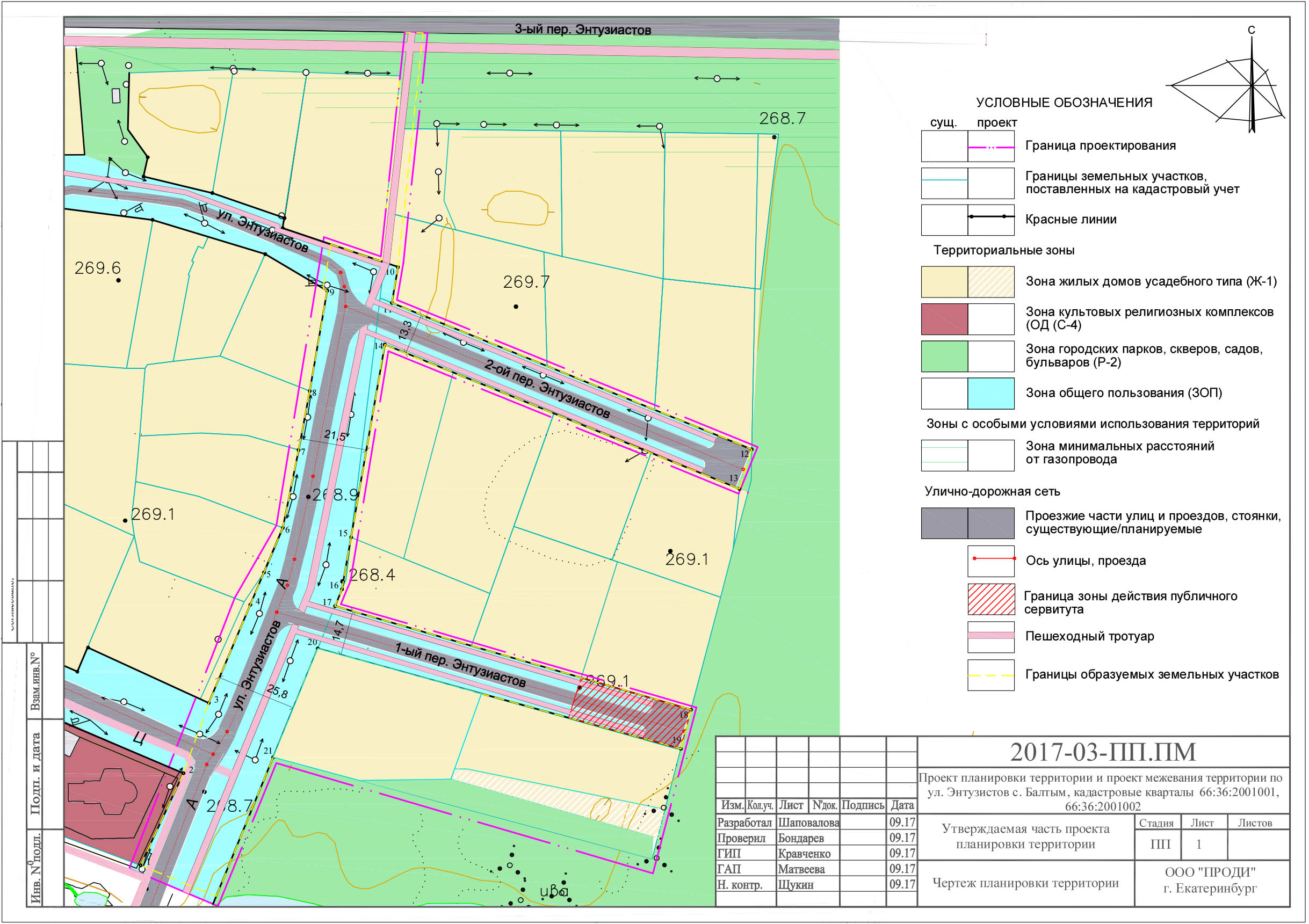 